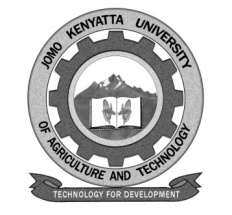    W1-2-60-1-6JOMO KENYATTA UNIVERSITYOFAGRICULTURE AND TECHNOLOGYUNIVERSITY EXAMINATIONS 2017/2018YEAR II SEMESTER II EXAMINATION FOR THE DEGREE OF BACHELOR OF BUSINESS AND OFFICE MANAGEMENTHBO 2203:  PUBLIC RELATIONSDATE: DECEMBER 2018	 	                                                    TIME: 2 HOURS                        QUESTION ONE (30 MARKS)Define the term Public relations.	[2 marks]State FOUR functions of Public Relations.	[4 marks]Differentiate between symmetric and asymmetric Public relations models.	[4 marks]Explain any FOUR techniques used in proganda.	[8 marks]Explain the qualities of PR Practitioners.	[4 marks]Differentiate between Corporate and Agency Public relations as used in organizations.							[4 marks]QUESTION TWO (20 MARKS)Explain the differences between Advertising and Public Relations.	[10 marks]Explain the features of a Public Relations budget.	[10 marks]QUESTION THREE (20 MARKS)Who are “stakeholders” and why are they important.	[10 marks]Explain the functions of persuasion	[10 marks]QUESTION FOUR (20 MARKS)Explain the possible causes of Boomerang’ effect.	[10 marks]Explain the goals of communication in Public Relations.	[10 marks]